03-077 "Волга" ГАЗ-21Р 4х2 4-дверный заднеприводный автомобиль среднего класса, мест 5, вес: снаряжённый 1.45 тн, полный 1.875 тн, ГАЗ-21А 75 лс, 130 км/час, третий выпуск, всех М-21 638875 экз., ГАЗ г. Горький, 1965-70 г.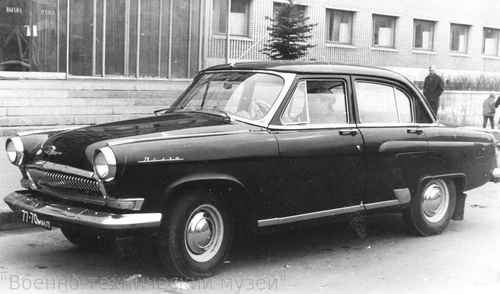 ГАЗ-21 «Волга» - легковой автомобиль среднего класса, предназначен для эксплуатации на дорогах с твердым покрытием. Выпускался  в нескольких модификациях, представляющих семейство унифицированных легковых автомобилей различного назначения. На примере автомобилей «Волга» ГАЗ-21 третьего поколения очевидно, что достоверно определять модель машины только по внешним отличиям не представляется возможным, тем более если рассматривать масштабную модель. В данном случае прототипом этой модельки, учитывая реалии советского производства и рынка, с равным успехом могут быть улучшенные М-21Л или ГАЗ-21Р, экспортные М-21М или ГАЗ-21УС, которые по мере сокращения экспортных поставок поступали и на собственный рынок в значительных количествах. Поэтому за основу берем справочники и каталоги, но при этом понимаем, что жизнь вносит свои коррективыВ 1963 году изменили название автомобиля. Теперь он стал называться ГАЗ-21, а не М-21. (имени Молотова Горьковский автозавод лишился еще в 1957 г.) Новые буквенные обозначения (в некоторых источниках) были присвоены всей линейке ГАЗ-21.При помощи книги С. В.  Канунникова «Отечественные легковые автомобили.1896-2000 г.». — 2-е изд., перераб. и доп. — М.: ООО «Книжное издательство «За рулем», 2009. ГАЗ-21Р «Волга» 1965-70 г. Модель  ГАЗ-21Р  (базовая, выпускалась как с хромированной решёткой радиатора, так и с решёткой окрашенной в цвет кузова) - автомобиль общего назначения, с 5-местным 4-дверным  кузовом, типа седан - для обслуживания учреждений и организаций, а так­ же для индивидуального пользования. Последнее поколение ГАЗ-21. Изменены, в частности, лонжероны в месте креплениярулевого механизма. В передних ступицах вместо шариковых установили роликовые подшипники. Появились новые сиденья, модернизированные отопитель и стеклоочиститель. С задних фонарей пропали рёбрышки. До самого завершения производства ГАЗ-21 пользовался повышенным спросом. А после того, как завод окончательно перешел на выпуск ГАЗ-24, «волги» предыдущей модели пользовались хорошей репутацией, часть автомобилистов считала их более крепкими и надежными машинами, чем «двадцатьчетверку».Модификации.ГАЗ-21Т — автомобиль-такси, оборудованный таксометром, опознавательным фонарем и отдельными для водителя и пассажира передними сиденьями. Правое переднее сиденье -    складное, в сложенном положении образует ровную площадку, являющуюся дополнительным  местом для багажа. Радиоприемник, антенна и прикуриватель на этот автомобиль не устанавливаются. При эксплуатации дооборудуется радиотелефоном для связи с диспетчером.ГАЗ-21ТС — такси с улучшенной отделкой; ГАЗ-21УС — тот  же ГАЗ-21Р, но с улучшенным оформлением и дополнительным оборудованием. В отличие от базовой модели имеет хромированные детали: облицовка радиатора, окантовка ветрового и заднего окон, поясные молдинги, орнаменты на крыльях, наружное зеркало заднего вида, козырек выхлопной трубы. Первоначально экспортный, двигательи75-80-85 л.с. ГАЗ-21С — первоначально экспортный, двигатель 85 л.с./62,5 кВт, улучшенная отделка, но без хромированных деталей; ГАЗ-21СЮ — экспортный, тропический, с двигателем 85 л.с./62,5 кВт;ГАЗ-21Н — экспортный, с правым расположением органов управления и моторами 80 л.с./58,8 кВт или 85 л.с./62,5 кВт (до 1969 г,); ГАЗ-21НЮ — экспортный, тропический, с правым расположением органов управления и моторами мощностью 80 л.с./58,8 кВт или 85 л.с./62,5 кВт.ГАЗ-22В - автомобиль общего назначения с универсальным 5-дверным грузопассажирским кузовом. Автомобиль оборудован складными сиденьями второго ряда, позволяющими при их складывании увеличивать грузовое помещение кузова. Подвеска автомобиля - с повышенной жесткостью рессор и пружин, шины - с большей допустимой нагрузкой.ГАЗ-22Д - санитарный автомобиль для экстренных выездов врача и перевозок больного на носилках. Автомобиль оборудован опознавательным фонарем на крыше и дополнительной фарой-искателем на левом крыле.Версию с кузовом кабриолет изготавливали в военных частях для парадов.Центральный Институт Научно-Технической Информации по Автоматизации и Машиностроению ЦБТИ. Автомобиль «Волга»ю Конструктивные изменения и взаимозаменяемость деталей, узлов и агрегатов, Москва - 1963. Автомобиль «Волга» выпускается Горьковским автозаводом с конца 1956 г. За времявыпуска заводом освоен ряд модификаций этого автомобиля. Конструкцию автомобиля постоянно совершенствовали, повышали его надежность, долговечность, улучшали ходовые качества и эксплуатационные показатели. В течение 1959 и 1962 г. автомобиль дважды модернизировали в связи с чем появлялисьновые базовые модели и их модификации. С начала производства завод выпускал следующие модели автомобиля «Волга». С 1956—57 г. завод выпускал автомобили «Волга» модели М-21Г (общего назначения) снижнеклапанным двигателем и на его базе автомобиль-такси модели М-21Б, оборудованный таксометром и фонарем «такси». В 1958 г. на автомобиле «Волга» был установлен верхнеклаланный двигатель, гипоидныйзадний мост новой конструкции и введены некоторые усовершенствования в конструкцииузлов. Автомобили выпускали следующих моделей: М-21В—общего назначения; М-21 А-такси. Освоено производство модификации автомобиля с автоматической коробкой передач,модель 21, а также экспортные варианты автомобилей М-21В и М-21 с улучшенной отделкойи повышенной степенью сжатия и мощностью двигателя, модель М-21Д — с механической коробкой передач и модель 21Е — с автоматической передачей. В 1959 г. автомобиль вновь модернизировали и номер основной модели М-21В изменился на М-21И, а экспортному варианту этого автомобиля был присвоен номер модели М-21К. Номера моделей М-21, М-21Е и М-21А остались без изменений. В 1962 г. завод провел очередную модернизацию всех модификаций автомобилей «Волга» с обновлением внешних форм и внутреннего оформления; введены амортизаторы телескопического типа, усовершенствована система питания двигателя, повышена его мощность.  В настоящее время выпускают модели: М-21Л — общего назначения (базовая модель); М-21М — экспортный вариант; М-21Т — такси. К концу 1962 г. завод освоил производство и начал выпуск новых модификаций автомобиля «Волга»: М-21П — для экспорта в страны с левосторонним движением (с правым расположением рулевого управления); М-22 —с кузовом «Универсал», предназначенный для перевозки пяти пассажиров и 75 кг багажа или двух пассажиров на переднем сидении и груза 400 кг в багажном отделении; М-22М — экспортный вариант автомобиля «Универсал»; М-22Б — автомобиль скорой медицинской помощи на базе автомобиля М-22 и его экспортный вариант М-22БМ.